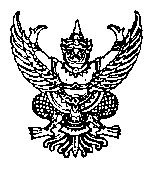 บันทึกข้อความส่วนงาน ................... ต้นสังกัด................                            .โทร. ...............ที่ อว................../           			       วันที่      พฤษภาคม 2563เรื่อง  ขอความอนุเคราะห์ลงนาม เรียน  รองอธิการบดี (ผู้ช่วยศาสตราจารย์พาวิน มะโนชัย)เนื่องด้วย ...........(ชื่อนักวิจัย)...................................... ซึ่งเป็นพนักงานมหาวิทยาลัย ตำแหน่งอาจารย์/ผู้ช่วยศาสตราจารย์/รองศาสตราจารย์ สังกัดคณะ............................................... มหาวิทยาลัยแม่โจ้ มีความประสงค์ของบประมาณสนับสนุนจาก......(ชื่อแหล่งทุน).................................... ประจำปีงบประมาณ 2563  ในหัวข้อโครงการเรื่อง "................................................................................................." นั้น		ในการนี้ ข้าพเจ้าจึงใคร่ขอความอนุเคราะห์ท่านโปรดพิจารณาลงนามในหนังสือนำส่งข้อเสนอโครงการดังกล่าวข้างต้น ตามเอกสารที่แนบมาท้ายนี้ จึงเรียนมาเพื่อโปรดพิจารณาลงนาม      (....................................................................)		                 ตำแหน่ง หัวหน้าโครงการ       (....................................................................)		               ตำแหน่ง คณบดี